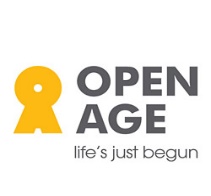 VOLUNTEER APPLICATION FORMCONTACTName                                                               AddressTelephone: Home                                          Mobile:Email:                                                               Where did you hear about our volunteering?VOLUNTEERING PROFILE Open Age www.openage.org.uk is particularly seeking volunteers with:An interest in supporting the lives of older (50+) peopleAttentive listening and clear communication skillsRespect and appreciation of different lives and diversity Emotional warmth, openness and approachabilityReliability, punctuality and commitment to the role                                                                                           PERSONAL INTERESTIf you feel you fit the profile above, please tell us about your interest in volunteering with us at this particular time and any knowledge, skills or experience that you think that our 50+ members might benefit from in the role/s (following page) that interest you most.VOLUNTEER ROLESOpen Age provides a variety of volunteering roles and is open to developing more to benefit our members. Please indicate by ticking below if you already have a specific volunteering role/s in mind.                                                                                                        OTHER VOLUNTEERINGIf our current volunteer roles do not fit with your particular interest or skillset, but you have other skills that you would be willing to volunteer for Open Age, please do let us know about these            and if we think there might be a good match we will contact you to talk this through.AVAILABILITYOpen Age volunteering usually takes place within the regular Monday to Friday working week and not during the evening or at weekends. Please tell us what days and hours you are available to volunteer each week or month, and the dates of any holidays or other diary commitments that you are committed to in the months ahead.NEXT STEPSPlease send your completed application form to volunteering@openage.org.uk or post to                     St Charles Centre, at the address below.  If we have a suitable volunteer role available that           matches your interest and experience we will contact you to arrange an informal interview           within the month when we can discuss the role/s in more detail and you will have an             opportunity to ask questions about volunteering for Open Age. If we both agree there is a good volunteer role match for you, we will ask your permission to contact somebody (who is not a relative) willing to act as a referee for your volunteering. Please also be aware that because some older people may be physically frail or live with additional vulnerabilities, all successful applicants working face-to-face with our members will need a criminal record check processed through the Disclosure and Barring Service before starting volunteering with us.Please sign and date below that you have read and understood our application process:Signature                                                       DateFor any information about how we process and retain your data please email: mail@openage.org.uk Open Age, St Charles Centre for Health and Wellbeing, Exmore Street, London, W10 6DZ                                     Open Age is a registered charity in England and Wales (no.1160125)Reception Volunteer  Physical Activities VolunteerAdministration VolunteerCommunity EngagementCreative Arts VolunteerPhone Smart VolunteerGardening VolunteerMen’s Space VolunteerSocial Media Volunteer